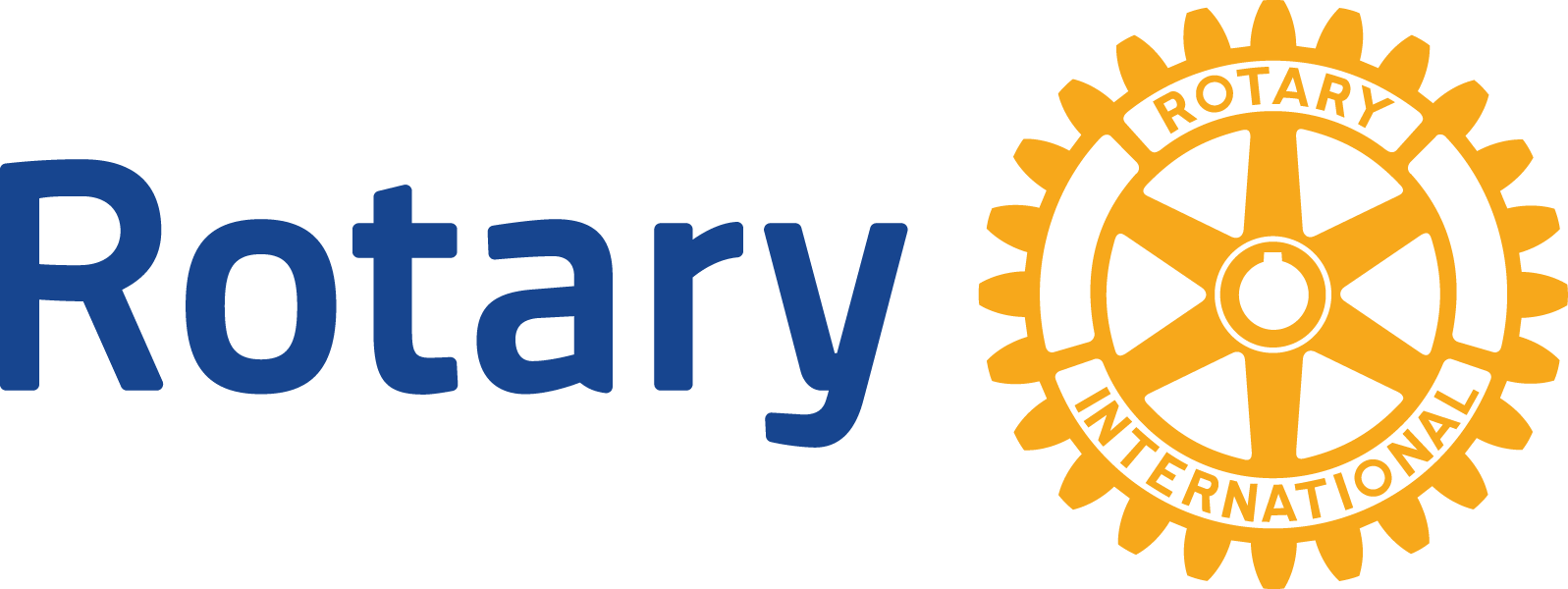 Uppsala Rotaryklubb 	Grundad 1936Verksamhetsberättelse för Rotary Uppsala verksamhetsåret 2018-2019Under klubbens 83:e verksamhetsår samlades medlemmarna (i regel 35-40) varje onsdag på Kungsängsliljan för att avnjuta en vällagad lunch och lyssna till föredrag med rikt varierat innehåll – ofta musikaliskt introducerade. Därutöver var många medlemmar engagerade i andra aktiviteter: exempelvis som värdfamiljer för Rotary Peace Fellows, i yrkes- och samhällstjänst, i kampen mot polio och andra internationella projekt.StyrelsenStyrelsen har bestått av Jan Henningsson, president, Louise Bodegård, förutvarande president, Catherine Bråkenhielm, tillträdande president, Sten Ström, sekreterare, Dinu Dunca, klubbmästare, Cecilia Wänéus, skattmästare, och Lilian Fredriksson, biträdande sekreterare.Styrelsen har haft nio sammanträden varav ett per capsulam. Klubben har hållit årsmöte under hösten och budgetmöte under våren, i enlighet med gällande stadgar.MedlemsfrågorUnder verksamhetsåret har vår klubb välkomnat sex nya medlemmar, som efterhand har presenterat sig med uppskattade ego-föredrag. Tre medlemmar har avlidit: Bengt Z Norström, Olof Andrén och Lilian Fredriksson. Fyra nya Paul Harris Fellows utsågs och två nya hedersledamöter utnämndes. En genomgång visade att klubben till distriktet och RI betalade för 18 fler medlemmar än vad som täcktes av medlemsavgifterna. Efter personlig kontakt med samtliga berörda kunde medlemsregistret uppdateras.ProjektKlubben har fortsatt engagerat sig i vattenprojektet i Mutomo, främst genom ekonomiskt stöd. Vi deltar aktivt i Rotarys kamp mot Polio, där lotterier och den årliga konserten återigen resulterat i betydande bidrag.Aktivt stöd till återuppbyggnad av rumänska barnhem har fortsatt organiserats av vår klubbmästare. Klubben har fortsatt bidragit ekonomiskt genom lottförsäljning och donationer. Som ett led i vårt utbyte med klubbar i Rumänien mottog vi en också ungdomsdelegation från Maramuresh (Rotaract Baia Mare). Under året har tre välbesökta frukostmöten arrangerats i Gottsunda (under värdskap av församlingsherden Boel Hössjer Sundman respektive vår nye medlem Andreas Christoffersson), under närvaro av distriktets guvernör och båda AG. Representanter för styrelsen har också fortsatt deltagit i lokala nätverksträffar i Gottsunda för att uppmuntra till bildandet av en satellitklubb.DistriktetStyrelsen har varit representerad vid övliga konferenser och -stämmor inom Rotarys distrikt 2350, samt vid de sex presidentsamråden mellan klubbarna i Uppsala, Knivsta och Östhammar. Vi var sammankallande för januarimötet som ägde rum på Fyrisgården, vars ledning visade stort intresse för samverkan med Rotary – både som mötesplats och i gemensamma projekt.I januari 2019 drabbades ClubAdmin av en hackerattack som för ett stort antal klubbar i Sverige omöjliggjorde åtkomst till alla lagrade uppgifter, ett problem som bestod till långt fram på våren. Datakraschen innebar ett kännbart administrativt avbräck för vår klubb och orsakade betydande merarbete för våra IT-ansvariga. SlutordUtöver nätverkandet vid klubbmötena har många av våra medlemmar engagerat sig i och på klubbens vägnar drivit frågor som klubben på olika sätt vill stödja. Det gäller vårt mångåriga deltagande i Mutomoprojektet, vårt stöd till Polio Plus-arbetet bland annat genom den uppskattade oktoberkonserten, värdfamiljers medverkan i Rotary Peace Program och samarbetet med Diakonicentrum i aktiviteter för äldre för att nämna bara några exempel. Till alla som – ofta i tysthet – verkat för sina medmänniskors bästa, under Rotarys motto ”Service Above Self”, vill jag rikta mitt varma tack, liksom till Kungsängsliljans gästfria kökspersonal. Jag tackar också styrelsen för hängivet arbete, trots flera oförutsedda svårigheter, samt hela klubben för förtroendet att få tjäna som er president 2018-2019.Uppsala 2019-10-28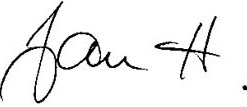 Jan HenningssonAppendixStyrelsesammanträden:2018-08-222018-09-052018-10-172018-11-142019-01-162019-03-062019-04-102019-05-222019-05-27 (per capsulam)2018-12-05 (Årsmöte)2019-05-22 (Medlemsmöte)